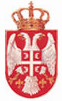 Република СрбијаКОМОРА ЈАВНИХ ИЗВРШИТЕЉАНадзорни одборБеоградЊегошева 73Број: 5/19-1Датум: 8.8.2019. годинеНа основу члана 519. став 1. Закона о извршењу и обезбеђењу („Службени гласник РС“ број 106/15, 106/16 – аутентично тумачење и 113/17-аутентично тумачење) и члана 37. став 4. тачка 10) Статута Коморе јавних извршитеља („Службени гласник РС“ број 105/16) Надзорни одбор Коморе јавних извршитеља на првој седници одржаној дана 8.8.2019. године, доноси следећуПРЕПОРУКУИзвршни одбор Коморе јавних извршитеља би требало да без одлагања информише све чланове Коморе јавних извршитеља о одржаном састанку у Министарству правде 07.8.2019. године и питањима о којима се расправљало. Такође, чланство би требало да буде обавештено о питањима на које Министарство правде тражи да Комора да своје виђење. Извршни одбор би требало да, пре утврђивања коначног текста дописа који ће се упутити Министарству правде, сагледа све евентуалне коментаре чланова Скупштине Коморе јавних извршитеља уколико их буде.                                                                                          Председник Надзорног одбора                                                                                               Др Жарко Димитријевић, с.р.